Guernsey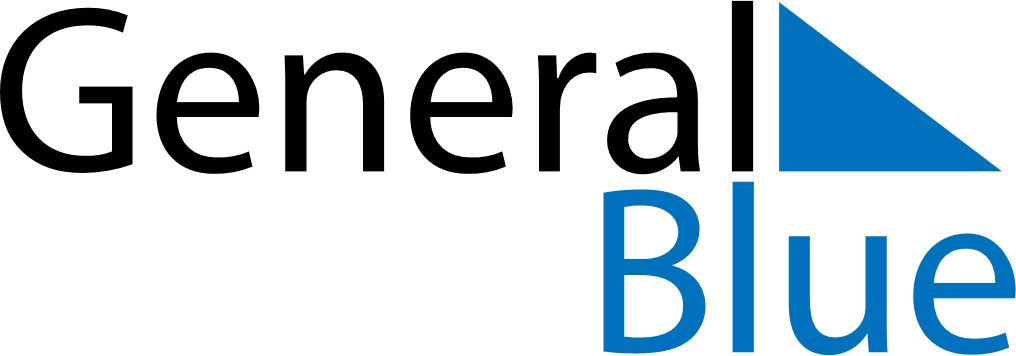 GuernseyGuernseyGuernseyGuernseyGuernseyGuernseyGuernseyApril 2026April 2026April 2026April 2026April 2026April 2026April 2026April 2026MondayTuesdayWednesdayThursdayFridaySaturdaySunday123456789101112131415161718192021222324252627282930May 2026May 2026May 2026May 2026May 2026May 2026May 2026May 2026MondayTuesdayWednesdayThursdayFridaySaturdaySunday12345678910111213141516171819202122232425262728293031June 2026June 2026June 2026June 2026June 2026June 2026June 2026June 2026MondayTuesdayWednesdayThursdayFridaySaturdaySunday123456789101112131415161718192021222324252627282930 Apr 3: Good FridayApr 5: Easter SundayApr 6: Easter MondayMay 4: Early May bank holidayMay 9: Liberation DayMay 25: Spring bank holidayJun 21: Father’s Day